                                                                                       Додаток 3                                                                                       до тендерної документації Технічні, якісні та кількісні характеристики предмета закупівліПредмет закупівлі: ДК 021:2015: 32420000-3 Мережеве обладнання Конкретна назва предмета закупівлі:  Кабель мережевий, Конектори, Точка доступу Технічні вимоги (Технічні, якісні та кількісні характеристики предмета Закупівлі)КонекторКількість (обсяг) поставки товарів: 5 пачка (уп).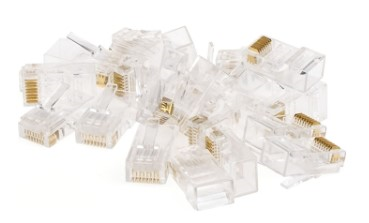 Точка доступу Wi-Fi Cisco (CBW240AC-E (або еквівалент)            Кількість (обсяг) поставки товарів: 25 од.Кабель мережевий (вітая пара) внутрішній 8 жильний – 10 шт. (бухт); Кабель мережевий (вітая пара) зовнішній  8 жильний – 2 шт. (бухти).Примітка. Точка доступу Wi-Fi Cisco – ЕКВІВАЛЕНТ НЕ ПРОПОНУВАТИ.Існуюча локальна мережа, яка побудована в адмінбудівлі Замовника, використовує саме точки доступу Cisco. Предмет закупівлі використовуватимуть як доповнення до вже наявного обладнання, а тому дуже важливо для сумісності із таким обладнанням чітко дотримуватись зазначених технічних вимог. Для дотримання принципів Закону та Особливостей, а саме максимальної економії та ефективності, замовник прийняв рішення провести закупівлю саме обладнання Cisco (моделі можуть бути інші). Всі посилання на конкретні марку чи виробника або на конкретний процес, що характеризує продукт певного суб’єкта господарювання, чи на торгові марки, патенти, типи або конкретне місце походження чи спосіб виробництва вживаються у значенні  «…. «або еквівалент»».У разі якщо учасником пропонується еквівалент товару, його технічні та якісні характеристики повинні бути не гіршими ніж ті, що вимагаються Замовником. Підтвердити порівняльною таблицею, яку учасник надає у складі тендерної пропозиції. ВИМОГИ до учасників (постачальників)Умови оплати: - Оплата за доставлений Товар здійснюється протягом 10 (десяти) робочих днів після оформлення (підписання) Сторонами  рахунку та видаткової накладної.Ціна пропозиції: Ціна на товар повинна бути розрахована з урахуванням податків і зборів (в тому числі податку на додану вартість (ПДВ), у разі якщо учасник є платником ПДВ), що сплачуються або мають бути сплачені, витрат на страхування, сплату митних тарифів, усіх інших витрат, відповідно до цін, діючих на ринку на дані товари та згідно вимог діючих законодавчих, і розпорядчих актів щодо формування ціни.Строк (термін) поставки товару: - протягом 5 (п’яти) робочих днів з дати отримання заявки від Покупця, до 31.12.2023р.Місце поставки (передачі) товару: 73003, Україна, Херсонська обл., м. Херсон, проспект Ушакова, 37Умови поставки товару:-  поставка товару – транспортом та за рахунок постачальника.-  товар та його компоненти повинні бути новими, та такими, що не були у використанні.- наявність експлуатаційної документації (на електронному або паперовому носіях), яка надається під час поставки.Гарантійні зобов’язання: Гарантійний строк експлуатації на Товар (Точка доступу Wi-Fi Cisco (CBW240AC-E (або еквівалент) – 12 місяців  з моменту отримання його Замовником згідно дати  на накладній. Постачальник передає Замовнику гарантійний талон, встановленого зразку на Товар. Гарантійний строк починає перебіг з моменту передачі Товару Замовнику. Гарантійне обслуговування здійснюється відповідно до діючого законодавства України та гарантійних умов Постачальника на протязі гарантійного терміну при умові дотримання  Замовником  правил експлуатації i збереження.Посада, прізвище, ініціали, підпис уповноваженої особи Учасника, завірений печаткою учасника спрощеної закупівлі (у разі її використання)№Найменування предмету закупівліДК 021:2015Одиниця виміруКіль-кість1.Конектор32429000-6	Обладнання для телефонних мережпачка (уп.)52.Точка доступу Wi-Fi Cisco (CBW240AC-E (або еквівалент)32422000-7	Мережеві компонентиод.253.Кабель мережевий (вітая пара) внутрішній  8 жильний32421000-0	Мережеві кабелішт. (бухта)104.Кабель мережевий (вітая пара) зовнішній  8 жильний32421000-0	Мережеві кабелішт. (бухта)2ХарактеристикиВимогиВідповідністьТипRJ-45Призначеннядля витої париКатегоріяcat.6Конфігурація8P8CЕкрануванняUTPУпаковка100 шт.МодельRJ45 cat.6 UTP 8p8c (100pcs/bag)ХарактеристикиВимогиВідповідністьРежими роботи Wi-Fi точкаСтандарти мереж ac (до 1.73 Гбіт/с)Робоча частота2.4 / 5 ГГцБезпека інформації WPA ,  WPA2 ,  WEP ,  WPA3Моніторинг та управління Web-інтерфейсТип антени вбудована/незнімнаКількість антен2Інтерфейси LAN 10/100/1000 Мбіт/с ,  WAN 10/100/1000 Мбит/с ,  USB 2.0Відповідність мережевим стандартам IEEE 802.11 b ,  IEEE 802.11 a ,  IEEE 802.11 ac ,  IEEE 802.3 af ,  IEEE 802.11 g ,  IEEE 802.11 n ,  IEEE 802.3ab 1000BASE-T (1000 Мбіт/с) ,  IEEE 802.3u 100BASE-TX (100 Мбіт/с) ,  IEEE 802.3x ,  IEEE 802.3at PoE (Power over Ethernet)Підтримка MESH такДодаткові можливості 4x4 MIMOНабір 1 точка доступуШирина 178 ммВисота 178 ммГлибина 38 ммВага 430 гЖивлення PoEРобочий діапазон температури повітря 0°C ~ 50°CГарантіяміс12ХарактеристикиВимогиВідповідністьТип кабелюUTPМатеріалCCAДовжина 305 мПереріз 0.5 ммКатегоріяcat 5ХарактеристикиВимогиВідповідністьТип кабелюUTPМатеріалCCAДовжина 305 мПереріз 0.5 ммКатегоріяcat 5